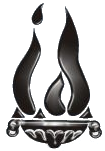 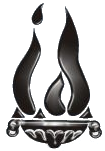 EXAMENES FINALES – TECNICO SUPERIOR EN FONOAUDIOLOGIA –FEBRERO – MARZO  2024(SUJETO A MODIFICACIONES)FECHACURSOHORARIOMATERIAPROF. TITULARPROFESOR/APROFESOR/APROFESOR/AMIERCOLES 21/02/2024MIERCOLES 06/03/20241° A14:30 HSANATOMIA Y FISIOLOGIA HUMANALIENDO LUISPARRADO FLORENCIAALZOGARAY FERNANDAPERAL SILVIAMIERCOLES 21/02/2024MIERCOLES 06/03/20241° B14:30 HSANATOMIA Y FISIOLOGIA HUMANAPARRADO FLORENCIAALZOGARAY FERNANDALIENDO LUISPERAL SILVIAMIERCOLES 21/02/2024MIERCOLES 06/03/20241° A14:30 HSPEDAGOGIA ESPECIALALZOGARAY FERNANDAPARRADO FLORENCIALIENDO LUISPERAL SILVIAMIERCOLES 21/02/2024MIERCOLES 06/03/20241° B14:30 HSPEDAGOGIA ESPECIALALZOGARAY FERNANDAPARRADO FLORENCIALIENDO LUISPERAL SILVIAMIERCOLES 21/02/2024MIERCOLES 06/03/20243° A14:30 HSETICA Y DEONTOLOGIA PROFESIONALBENZAL NICOLASCORTES J. LUCASSAL FLORENCIATORREZ ADRIANAMIERCOLES 21/02/2024MIERCOLES 06/03/20243° B14:30 HSETICA Y DEONTOLOGIA PROFESIONALBENZAL NICOLASCORTES J. LUCASSAL FLORENCIATORREZ ADRIANAMIERCOLES 21/02/2024MIERCOLES 06/03/20241° A 14:30 HSPSICOLOGIA DEL DESARROLLO ICORTES J. LUCASSAL FLORENCIABENZAL NICOLASTORREZ ADRIANAMIERCOLES 21/02/2024MIERCOLES 06/03/20241° B 14:30 HSPSICOLOGIA DEL DESARROLLO ICORTES J. LUCASSAL FLORENCIABENZAL NICOLASTORREZ ADRIANAMIERCOLES 21/02/2024MIERCOLES 06/03/20242° A14:30 HSPSICOLOGIA DEL DESARROLLO IISAL FLORENCIACORTES J. LUCASBENZAL NICOLASTORREZ ADRIANAMIERCOLES 21/02/2024MIERCOLES 06/03/20242° B14:30 HSPSICOLOGIA DEL DESARROLLO IISAL FLORENCIACORTES J. LUCASBENZAL NICOLASTORREZ ADRIANAMIERCOLES 21/02/2024MIERCOLES 06/03/20242° A 14:30 HSPSICOPATOLOGIASAL FLORENCIACORTES J. LUCASBENZAL NICOLASTORREZ ADRIANAMIERCOLES 21/02/2024MIERCOLES 06/03/20242° B14:30 HSPSICOPATOLOGIASAL FLORENCIACORTES J. LUCASBENZAL NICOLASTORREZ ADRIANAMIERCOLES 21/02/2024MIERCOLES 06/03/20241° B14:30 HSAUDIOLOGIA IMURATORE CARMENGONZALEZ ADRIANACLAVERIA G. NATALIAPORTILLO PRISCILLAMIERCOLES 21/02/2024MIERCOLES 06/03/20241° B14:30 HSPRACTICA AUDIOLOGICAGONZALEZ ADRIANAMURATORE CARMENCLAVERIA G. NATALIAPORTILLO PRISCILLAJUEVES 22/02/2024JUEVES 07/03/20242° A17:00 HSANATOMIA Y FISIOLOGIA DEL SIST. NERVIOSOVELIZ DIEGOVELARDEZ CINTHIACARABAJAL MATEOPONCE ROMINAJUEVES 22/02/2024JUEVES 07/03/20242° B17:00 HSANATOMIA Y FISIOLOGIA DEL SIST. NERVIOSOVELIZ DIEGOVELARDEZ CINTHIACARABAJAL MATEOPONCE ROMINAJUEVES 22/02/2024JUEVES 07/03/20243°17:00 HSNEUROFISIOLOGIA (PLAN 2949)VELIZ DIEGOVELARDEZ CINTHIACARABAJAL MATEOPONCE ROMINAJUEVES 22/02/2024JUEVES 07/03/20241° A14:30 HSFONIATRIA GRAMAJO CELIAFERNANDEZ M. MA. BELENDIMANI JULIETAGANDUR CAROLINAJUEVES 22/02/2024JUEVES 07/03/20241° B14:30 HSFONIATRIA GRAMAJO CELIAFERNANDEZ M. MA. BELENDIMANI JULIETAGANDUR CAROLINAJUEVES 22/02/2024JUEVES 07/03/20241° A14:30 HSPRACTICA FONIATRICA FERNANDEZ M. MA. BELENDIMANI JULIETAGRAMAJO CELIAGANDUR CAROLINAJUEVES 22/02/2024JUEVES 07/03/20241° B14:30 HSPRACTICA FONIATRICA DIMANI JULIETAFERNANDEZ M. MA. BELENGRAMAJO CELIAGANDUR CAROLINAJUEVES 22/02/2024JUEVES 07/03/20243° A14:30 HSNEURODESARROLLOJUAREZ MARIA ELENACOLOMBRES G. MA. JOSEGARCIA CRISTIANGONZALEZ ADRIANAJUEVES 22/02/2024JUEVES 07/03/20243° B14:30 HSNEURODESARROLLOJUAREZ MARIA ELENACOLOMBRES G. MA. JOSEGARCIA CRISTIANGONZALEZ ADRIANAJUEVES 22/02/2024JUEVES 07/03/20243° B14:30 HSNEUROPSICOLINGUISTICAJUAREZ MA. ELENACOLOMBRES G. MA. JOSEGARCIA CRISTIANGONZALEZ ADRIANAJUEVES 22/02/2024JUEVES 07/03/20241° A14:30 HSPROBL. SOCIALES CONTEMPORANEASCOLOMBRES G. MA. JOSEGARCIA CRISTIANJUAREZ MARIA ELENAGONZALEZ ADRIANAJUEVES 22/02/2024JUEVES 07/03/20241° B14:30 HSPROBL. SOCIALES CONTEMPORANEASCOLOMBRES G. MA. JOSEGARCIA CRISTIANJUAREZ MARIA ELENAGONZALEZ ADRIANAJUEVES 22/02/2024JUEVES 07/03/20241° A14:30 HSCOMUNICACIÓN Y LENGUAJEGARCIA CRISTIANCOLOMBRES G. MA. JOSEJUAREZ MARIA ELENAGONZALEZ ADRIANAJUEVES 22/02/2024JUEVES 07/03/20241° B14:30 HSCOMUNICACIÓN Y LENGUAJEGARCIA CRISTIANCOLOMBRES G. MA. JOSEJUAREZ MARIA ELENAGONZALEZ ADRIANAVIERNES 23/02/2024VIERNES 08/03/20241° A14:30 HSAUDIOLOGIA IMURATORE CARMENGONZALEZ ADRIANABERNEGGER CLAUDIOFERNANDEZ MENA MA. BELENVIERNES 23/02/2024VIERNES 08/03/20241° A14:30 HSPRACTICA AUDIOLOGICAGONZALEZ ADRIANAMURATORE CARMENBERNEGGER CLAUDIOFERNANDEZ MENA MA. BELENVIERNES 23/02/2024VIERNES 08/03/20242° A14:30 HSANATOMIA Y FISIOLOGIA DE LA AUDICIONVILLAGRA FERNANDAPERAL SILVIACARDOZO MA. TERESAALZOGARAY FERNANDAVIERNES 23/02/2024VIERNES 08/03/20242° B14:30 HSANATOMIA Y FISIOLOGIA DE LA AUDICIONVILLAGRA FERNANDAPERAL SILVIACARDOZO MA. TERESAALZOGARAY FERNANDAVIERNES 23/02/2024VIERNES 08/03/20241° A14:30 HSFISICA ACUSTICA IPERAL SILVIACARDOZO MA. TERESAVILLAGRA FERNANDAALZOGARAY FERNANDAVIERNES 23/02/2024VIERNES 08/03/20241° B14:30 HSFISICA ACUSTICA IPERAL SILVIACARDOZO MA. TERESAVILLAGRA FERNANDAALZOGARAY FERNANDAVIERNES 23/02/2024VIERNES 08/03/20243°A14:30 HSBIOINFORMATICACARDOZO MA. TERESAPERAL SILVIAVILLAGRA FERNANDAALZOGARAY FERNANDAVIERNES 23/02/2024VIERNES 08/03/20243°B14:30 HSBIOINFORMATICACARDOZO MA. TERESAPERAL SILVIAVILLAGRA FERNANDAALZOGARAY FERNANDALUNES 26/02/2024LUNES 11/03/20242° A14:30 HSAUDIOLOGIA IIGONZALEZ ADRIANAMURATORE CARMENMATTEUCCI NOELIAPAEZ ALVAROLUNES 26/02/2024LUNES 11/03/20242° A14:30 HSPRACTICA AUDIOLOGICA IIGONZALEZ ADRIANAMURATORE CARMENMATTEUCCI NOELIAPAEZ ALVAROLUNES 26/02/2024LUNES 11/03/20243° A14:30 HSNEUROPSICOLINGUISTICAMATTEUCCI NOELIAGONZALEZ ADRIANAMURATORE CARMENPAEZ ALVAROLUNES 26/02/2024LUNES 11/03/20242° A14:30 HSSOCIOLINGUISTICAGARCIA CRISTIANTORREZ ADRIANABERNEGGER CLAUDIOLIENDO LUISLUNES 26/02/2024LUNES 11/03/20242° B14:30 HSSOCIOLINGUISTICATORREZ ADRIANAGARCIA CRISTIANBERNEGGER CLAUDIOLIENDO LUISLUNES 26/02/2024LUNES 11/03/20242° A14:30 HSPSICOMOTRICIDADBERNEGGER CLAUDIOTORREZ ADRIANAGARCIA CRISTIANLIENDO LUISLUNES 26/02/2024LUNES 11/03/20242° A14:30 HSODONTOESTOMATOLOGIASANCHEZ R. VERONICAJUAREZ MA. ELENADIMANI JULIETAPORTILLO PRISCILLALUNES 26/02/2024LUNES 11/03/20242° B14:30 HSODONTOESTOMATOLOGIASANCHEZ R. VERONICAJUAREZ MA. ELENADIMANI JULIETAPORTILLO PRISCILLALUNES 26/02/2024LUNES 11/03/20242° A14:30 HSPATOLOGIA DE LA VOZPORTILLO PRISCILLADIMANI JULIETASANCHEZ R. VERONICAJUAREZ MA. ELENALUNES 26/02/2024LUNES 11/03/20242° B14:30 HSPATOLOGIA DE LA VOZPORTILLO PRISCILLADIMANI JULIETASANCHEZ R. VERONICAJUAREZ MA. ELENALUNES 26/02/2024LUNES 11/03/20242° A14:30 HSPRACTICA DE LA VOZ Y ODONTOESTOMATOLOGIADIMANI JULIETASANCHEZ R. VERONICAJUAREZ MA. ELENAPORTILLO PRISCILLALUNES 26/02/2024LUNES 11/03/20242° B14:30 HSPRACTICA DE LA VOZ Y ODONTOESTOMATOLOGIAJUAREZ MA. ELENADIMANI JULIETASANCHEZ R. VERONICAPORTILLO PRISCILLALUNES 26/02/2024LUNES 11/03/20242°14:30 HSFONIATRIA LOG. Y ORTOFONIA I - (T y P –PLAN 2949)JUAREZ MA. ELENADIMANI JULIETASANCHEZ R. VERONICAPORTILLO PRISCILLAMARTES 27/02/2024MARTES 12/03/20242° A14:30 HSANATOMIA Y FISIOLOGIA DE LOS ORG. FONOARTICULATORIOSLIENDO LUISPERAL SILVIAJUAREZ MA. ELENACARDOZO MA. TERESAMARTES 27/02/2024MARTES 12/03/20242° B14:30 HSANATOMIA Y FISIOLOGIA DE LOS ORG. FONOARTICULATORIOSVILLAGRA FERNANDALIENDO LUISPERAL SILVIACARDOZO MA. TERESAMARTES 27/02/2024MARTES 12/03/20242° A14:30 HSFISICA ACUSTICA IIPERAL SILVIALIENDO LUISJUAREZ MA. ELENACARDOZO MA. TERESAMARTES 27/02/2024MARTES 12/03/20242° B14:30 HSFISICA ACUSTICA IIPERAL SILVIALIENDO LUISJUAREZ MA. ELENACARDOZO MA. TERESAMARTES 27/02/2024MARTES 12/03/20242° B14:30 HSPSICOMOTRICIDADBERNEGGER CLAUDIOPAEZ ALVAROPASTORIZA FERRO MARGARITACORTES J. LUCASMARTES 27/02/2024MARTES 12/03/20243° A14:30 HSPATOLOGIA DE LOS ORG. FONOARTICULATORIOSPAEZ ALVAROBERNEGGER CLAUDIOPASTORIZA FERRO MARGARITACORTES J. LUCASMARTES 27/02/2024MARTES 12/03/20243° B14:30 HSPATOLOGIA DE LOS ORG. FONOARTICULATORIOSPAEZ ALVAROBERNEGGER CLAUDIOPASTORIZA FERRO MARGARITACORTES J. LUCASMIERCOLES 28/02/2024MIERCOLES 13/03/20243°A14:30 HSPATOLOGIA DE LA AUDICIONPAEZ, ALVAROPALLADINI NOELIATORREZ ADRIANACLAVERIA G. NATALIAMIERCOLES 28/02/2024MIERCOLES 13/03/20243°B14:30 HSPATOLOGIA DE LA AUDICIONPAEZ, ALVAROPALLADINI NOELIATORREZ ADRIANACLAVERIA G. NATALIAMIERCOLES 28/02/2024MIERCOLES 13/03/20243° A14:30NEUROPSIQUIATRIAPALLADINI NOELIAPAEZ, ALVAROTORREZ ADRIANACLAVERIA G. NATALIAMIERCOLES 28/02/2024MIERCOLES 13/03/20243° B14:30NEUROPSIQUIATRIAPALLADINI NOELIAPAEZ, ALVAROTORREZ ADRIANACLAVERIA G. NATALIAMIERCOLES 28/02/2024MIERCOLES 13/03/20242° B14:30 HSAUDIOLOGIA IIMURATORE CARMENMURATORE CARMENSAL L. FLORENCIAPASTORIZA FERRO MARGARITAMIERCOLES 28/02/2024MIERCOLES 13/03/20242° B14:30 HSPRACTICA AUDIOLOGICA IIGONZALEZ ADRIANAGONZALEZ ADRIANASAL L. FLORENCIAPASTORIZA FERRO MARGARITAMIERCOLES 28/02/2024MIERCOLES 13/03/20242°14:30 HSAUDIOLOGIA Y AUDIOMETRIA I (T Y P-PLAN 2949)MURATORE CARMENGONZALEZ ADRIANASAL L. FLORENCIAPASTORIZA FERRO MARGARITAJUEVES 29/02/2024JUEVES 14/03/20243° A14:30 HSPATOLOGIA DEL HABLA Y DEL LENGUAJE EN NIÑOS Y ADOLESCENTESGANDUR CAROLINAGRAMAJO CELIADIMANI JULIETAGARCIA CRISTIANJUEVES 29/02/2024JUEVES 14/03/20243° B14:30 HSPATOLOGIA DEL HABLA Y DEL LENGUAJE EN NIÑOS Y ADOLESCENTESGANDUR CAROLINAGRAMAJO CELIADIMANI JULIETAGARCIA CRISTIANJUEVES 29/02/2024JUEVES 14/03/20243° A14:30 HSPATOLOGIA DEL HABLA Y DEL LENGUAJE EN ADULT. Y ANCIANOSGANDUR CAROLINAGRAMAJO CELIADIMANI JULIETAGARCIA CRISTIANJUEVES 29/02/2024JUEVES 14/03/20243° B14:30 HSPATOLOGIA DEL HABLA Y DEL LENGUAJE EN ADULT. Y ANCIANOSGANDUR CAROLINAGRAMAJO CELIADIMANI JULIETAGARCIA CRISTIANJUEVES 29/02/2024JUEVES 14/03/20243°14:30 HSFONIATRIA LOG. Y ORTOFONIA II– (TEORICA –PLAN 2949)GANDUR CAROLINAGRAMAJO CELIADIMANI JULIETAGARCIA CRISTIANVIERNES 01/03/2024VIERNES 15/03/20243° A08:00 HSPRACTICA DEL LENGUAJE EN NIÑOS Y ADULTOSFERNANDEZ MENA MA. BELENGRAMAJO CELIAGANDUR CAROLINATORREZ ADRIANAVIERNES 01/03/2024VIERNES 15/03/20243° B08:00 HSPRACTICA DEL LENGUAJE EN NIÑOS Y ADULTOSGRAMAJO CELIAFERNANDEZ M. MA. BELENGANDUR CAROLINATORREZ ADRIANAVIERNES 01/03/2024VIERNES 15/03/20243°08:00 HSFONIATRIA LOG. Y ORTOFONIA II– (PRACTICA –PLAN 2949)(PARA RENDIR TENER APROBADO EL EXAMEN TEORICO)FERNANDEZ MENA MA. BELENGRAMAJO CELIAGANDUR CAROLINATORREZ ADRIANALUNES  04/03/2024LUNES  18/03/20243° A14:30 HSAUDIOLOGIA IIIPASTORIZA FERRO MARGARITACLAVERIA G. NATALIAMATTEUCCI NOELIATORREZ ADRIANALUNES  04/03/2024LUNES  18/03/20243° B14:30 HSAUDIOLOGIA IIIPASTORIZA FERRO MARGARITACLAVERIA G. NATALIAMATTEUCCI NOELIATORREZ ADRIANALUNES  04/03/2024LUNES  18/03/20243° A14:30 HSPRACTICA AUDIOLOGICA IIICLAVERIA G. NATALIAPASTORIZA FERRO MARGARITAMATTEUCCI NOELIATORREZ ADRIANALUNES  04/03/2024LUNES  18/03/20243° B14:30 HSPRACTICA AUDIOLOGICA IIICLAVERIA G. NATALIAPASTORIZA FERRO MARGARITAMATTEUCCI NOELIATORREZ ADRIANA